11/08 RM03350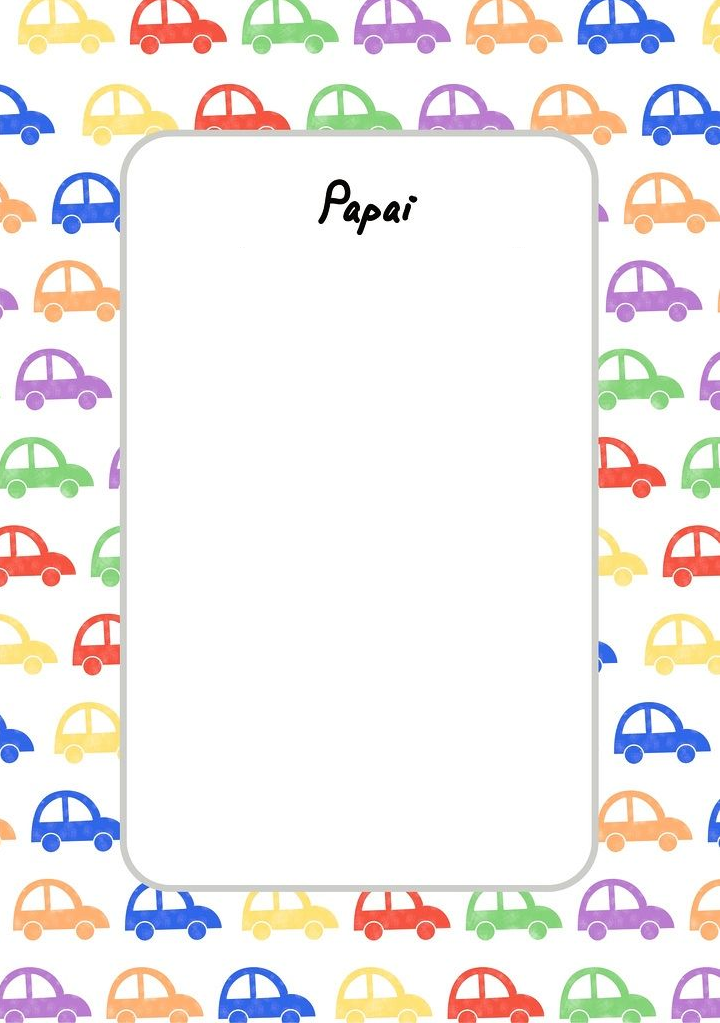 